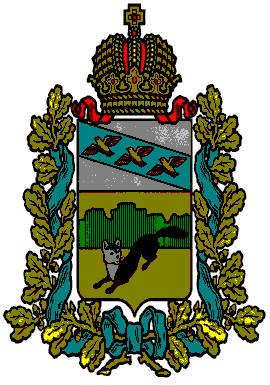 ПРЕДСТАВИТЕЛЬНОЕ  СОБРАНИЕБОЛЬШЕСОЛДАТСКОГО   РАЙОНАКУРСКОЙ ОБЛАСТИР АСПОРЯЖЕНИЕот «15» марта 2022 года № 6О проведении публичных слушаний по проектурешения Представительного СобранияБольшесолдатского района Курской области«О внесении изменений и дополнений в Устав муниципального района «Большесолдатский район» Курской области	В соответствии с Федерального законом от 06.10.2003 г. №131-ФЗ “Об общих принципах организации местного самоуправления в Российской Федерации, Уставом муниципального района "Большесолдатский район" Курской области, Представительное Собрание Большесолдатского района Курской области   РЕШИЛО:1. Провести публичные слушания по проекту решения Представительного Собрания Большесолдатского района Курской области «О внесении изменений и дополнений в Устав муниципального района «Большесолдатский район» Курской области«06» апреля 2023 года в 14 часов 00 минут по адресу: Курская область, Большесолдатский район, с. Большое Солдатское, ул. Мира,1, малый зал Администрации Большесолдатского района Курской области.Председатель Представительного Собрания Большесолдатского района Курской области                                            Д.М. Рыбочкин